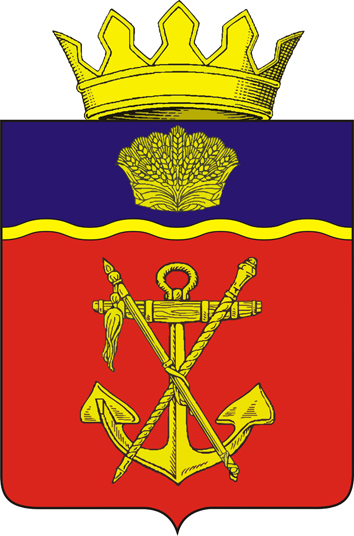 АДМИНИСТРАЦИЯКАЛАЧЁВСКОГО  МУНИЦИПАЛЬНОГО РАЙОНАВОЛГОГРАДСКОЙ  ОБЛАСТИПОСТАНОВЛЕНИЕот 23.04.2021г.                              № 557       О внесении изменений в постановление администрации Калачёвского муниципального района Волгоградской области от 19 сентября 2016 года №730 «Об утверждении Порядка установления, изменения и отмены муниципальных маршрутов регулярных перевозок, а также изменения расписаний движения транспортных средств по муниципальному маршруту регулярных перевозок в границах Калачёвского муниципального района Волгоградской области»      В соответствии с Федеральным законом от 13.07.2015г. №220-ФЗ «Об организации регулярных перевозок пассажиров и багажа автомобильным транспортом и городским наземным электрическим транспортом в Российской Федерации и о внесении изменений в отдельные законодательные акты Российской Федерации», Законом Волгоградской области от 29.12.2015г. №230-ОД «Об отдельных вопросах организации регулярных перевозок по межмуниципальным и муниципальным маршрутам регулярных перевозок пассажиров и багажа автомобильным и городским наземным электрическим транспортом в  Волгоградской области», руководствуясь Уставом Калачёвского муниципального района Волгоградской области, администрация Калачёвского муниципального района          постановляет:       1.Внести следующие изменения в Порядок установления, изменения и отмены муниципальных маршрутов регулярных перевозок, а также изменения расписаний движения транспортных средств по муниципальному маршруту регулярных перевозок в границах Калачёвского муниципального района Волгоградской области, утвержденный постановлением администрации Калачёвского муниципального района от 19.09.2016 года №730 (далее – Порядок):1.1.Пункт 1.3. Порядка изложить в следующей редакции:«1.3. Органом, уполномоченным на осуществление функций по установлению, изменению и отмене муниципальных маршрутов регулярных перевозок (далее – маршрут регулярных перевозок) в границах Калачевского муниципального района Волгоградской области, является администрация Калачевского муниципального района Волгоградской области (в лице комитета строительства, дорожного и жилищно-коммунального хозяйства администрации Калачевского муниципального района Волгоградской области (далее – Уполномоченный орган)».1.2. Подпункт 7 пункта 3.10. Порядка отменить.1.3. Подпункт  8 пункта 3.10. Порядка считать соответственно подпунктом 7.2. Настоящее постановление подлежит официальному опубликованию.3. Контроль исполнения настоящего постановления возложить на заместителя главы Калачёвского муниципального района Братухина А.В.Глава Калачёвского муниципального района                                                                С.А.Тюрин